 Казань - Йошкар-Ола с аквапарком
Выезды из Соликамска, Березников, Добрянки и Полазны 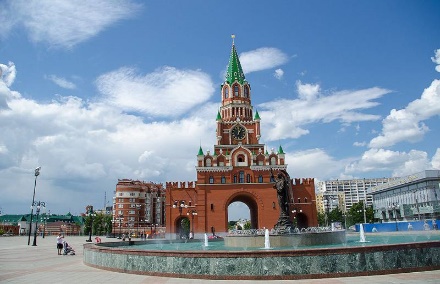 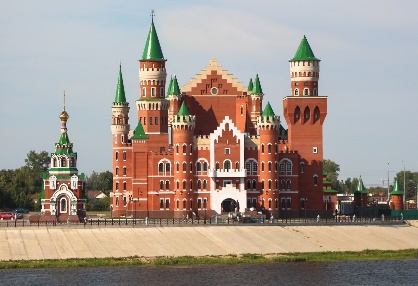 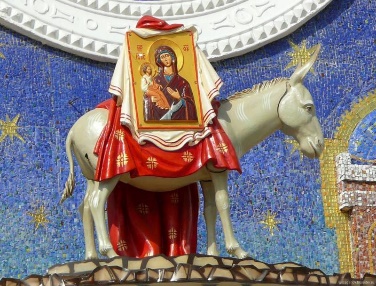 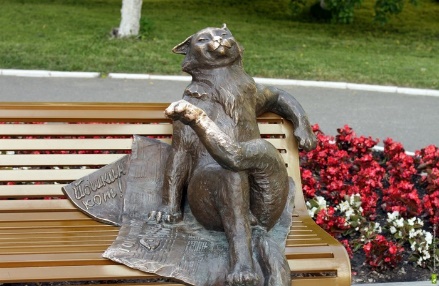 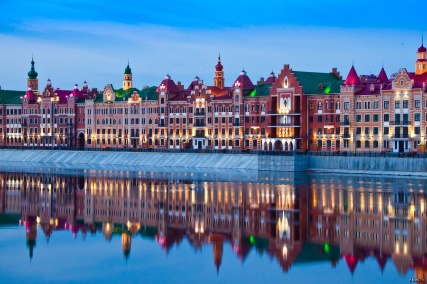 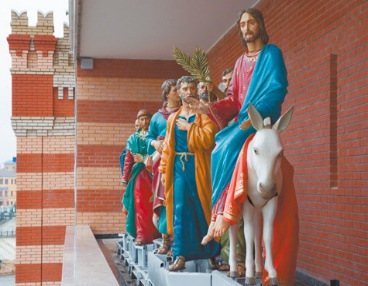 Продолжительность:1 день/2 ночи1 день/2 ночи1 день/2 ночи1 день/2 ночи1 день/2 ночиОписание:Гостеприимные республики Татарстан и Марий-Эл так интересны и своеобразны, что посетив их однажды, вы захотите туда вернуться вновь и вновь!
Йошкар-Ола - это «кусочек Европы» - дивный город с незабываемой по своему стилю архитектурой. Достопримечательностям Йошкар-Олы могут позавидовать даже некоторые города-миллионники. Только в Йошкар-Оле можно увидеть Спасскую башню, театр «Ла Скала», Дворец Дожей и набережную Брюгге! А Йошкин кот? – он действительно существует! Еще одной достопримечательностью Йошкар-Олы являются знаменитые часы «12 апостолов». Одним словом, нужно непременно посетить столицу Марий Эл и увидеть все достопримечательности Йошкар-Олы своими глазами!
Также Вы увидите лучшие достопримечательности Казани (Кремль, мечеть Кул-Шариф, башню Сююмбике, Казанский Арбат и другие), услышите ее историю из уст опытного гида и, наконец, получите незабываемое удовольствие в аквапарке Казани – «Ривьере».Гостеприимные республики Татарстан и Марий-Эл так интересны и своеобразны, что посетив их однажды, вы захотите туда вернуться вновь и вновь!
Йошкар-Ола - это «кусочек Европы» - дивный город с незабываемой по своему стилю архитектурой. Достопримечательностям Йошкар-Олы могут позавидовать даже некоторые города-миллионники. Только в Йошкар-Оле можно увидеть Спасскую башню, театр «Ла Скала», Дворец Дожей и набережную Брюгге! А Йошкин кот? – он действительно существует! Еще одной достопримечательностью Йошкар-Олы являются знаменитые часы «12 апостолов». Одним словом, нужно непременно посетить столицу Марий Эл и увидеть все достопримечательности Йошкар-Олы своими глазами!
Также Вы увидите лучшие достопримечательности Казани (Кремль, мечеть Кул-Шариф, башню Сююмбике, Казанский Арбат и другие), услышите ее историю из уст опытного гида и, наконец, получите незабываемое удовольствие в аквапарке Казани – «Ривьере».Гостеприимные республики Татарстан и Марий-Эл так интересны и своеобразны, что посетив их однажды, вы захотите туда вернуться вновь и вновь!
Йошкар-Ола - это «кусочек Европы» - дивный город с незабываемой по своему стилю архитектурой. Достопримечательностям Йошкар-Олы могут позавидовать даже некоторые города-миллионники. Только в Йошкар-Оле можно увидеть Спасскую башню, театр «Ла Скала», Дворец Дожей и набережную Брюгге! А Йошкин кот? – он действительно существует! Еще одной достопримечательностью Йошкар-Олы являются знаменитые часы «12 апостолов». Одним словом, нужно непременно посетить столицу Марий Эл и увидеть все достопримечательности Йошкар-Олы своими глазами!
Также Вы увидите лучшие достопримечательности Казани (Кремль, мечеть Кул-Шариф, башню Сююмбике, Казанский Арбат и другие), услышите ее историю из уст опытного гида и, наконец, получите незабываемое удовольствие в аквапарке Казани – «Ривьере».Гостеприимные республики Татарстан и Марий-Эл так интересны и своеобразны, что посетив их однажды, вы захотите туда вернуться вновь и вновь!
Йошкар-Ола - это «кусочек Европы» - дивный город с незабываемой по своему стилю архитектурой. Достопримечательностям Йошкар-Олы могут позавидовать даже некоторые города-миллионники. Только в Йошкар-Оле можно увидеть Спасскую башню, театр «Ла Скала», Дворец Дожей и набережную Брюгге! А Йошкин кот? – он действительно существует! Еще одной достопримечательностью Йошкар-Олы являются знаменитые часы «12 апостолов». Одним словом, нужно непременно посетить столицу Марий Эл и увидеть все достопримечательности Йошкар-Олы своими глазами!
Также Вы увидите лучшие достопримечательности Казани (Кремль, мечеть Кул-Шариф, башню Сююмбике, Казанский Арбат и другие), услышите ее историю из уст опытного гида и, наконец, получите незабываемое удовольствие в аквапарке Казани – «Ривьере».Гостеприимные республики Татарстан и Марий-Эл так интересны и своеобразны, что посетив их однажды, вы захотите туда вернуться вновь и вновь!
Йошкар-Ола - это «кусочек Европы» - дивный город с незабываемой по своему стилю архитектурой. Достопримечательностям Йошкар-Олы могут позавидовать даже некоторые города-миллионники. Только в Йошкар-Оле можно увидеть Спасскую башню, театр «Ла Скала», Дворец Дожей и набережную Брюгге! А Йошкин кот? – он действительно существует! Еще одной достопримечательностью Йошкар-Олы являются знаменитые часы «12 апостолов». Одним словом, нужно непременно посетить столицу Марий Эл и увидеть все достопримечательности Йошкар-Олы своими глазами!
Также Вы увидите лучшие достопримечательности Казани (Кремль, мечеть Кул-Шариф, башню Сююмбике, Казанский Арбат и другие), услышите ее историю из уст опытного гида и, наконец, получите незабываемое удовольствие в аквапарке Казани – «Ривьере».Программа тура с аквапарком:1 день:15.30 – г. Соликамск, автовокзал, ул. Набережная, 96
16.15 – г. Березники, ТЦ «Оранж Молл», ул. Пятилетки, 150
19.15 – г. Добрянка, перекресток ул. Советской и ул. Победы ("Пяточек")
20.00 – пос. Полазна, ул. Трухина, 54 (от старой автостанции)
21.00 - Выезд из Перми2 день: Весь день программа проходит по московскому времени.
08.00 - Приезд в Йошкар-Олу. Завтрак в кафе (входит в стоимость)
08.30-11.00 - Обзорная экскурсия по Йошкар Оле: Венецианская площадь, набережная Брюгге, Кремль, Благовещенский собор, Спасская башня, Республиканский театр кукол, похожий на Дворец Диснейлэнда, Музыкальные Часы «12 апостолов» с двигающимися фигурами. Памятники Йошкин кот, Йошкина кошка, Царь-Пушка, Марийские куранты. Посещение сувенирного магазина.11.00-14.00 - Переезд в Казань. В дороге просмотр исторических и развлекательных фильмов.
14.00-14.30 - Обед в кафе Казани (входит в стоимость).
14.30-17.30 - "Казань тысячелетняя" - обзорная экскурсия по городу, посещение Кремля (вход в Кремль оплачивается дополнительно). Посещение сувенирных лавок.
Благовещенский собор 16 в. Центр семьи "Казан", объекты Универсиады, мост Миллениум; Старотатарская слобода, озеро Кабан, татарская деревня, кукольный театр; Казанский Кремль, мечеть Кул-Шариф, Казанский Богородицкий монастырь с Казанской иконой Божьей Матери, падающая Башня Сююмбике.
18.00-22.00 - Посещение Аквапарка «Ривьера» г. Казань - 4 часа.
22.00 - Сбор группы.Отъезд в Пермь.3 день:
10.00-12.00 - Прибытие в Пермь.1 день:15.30 – г. Соликамск, автовокзал, ул. Набережная, 96
16.15 – г. Березники, ТЦ «Оранж Молл», ул. Пятилетки, 150
19.15 – г. Добрянка, перекресток ул. Советской и ул. Победы ("Пяточек")
20.00 – пос. Полазна, ул. Трухина, 54 (от старой автостанции)
21.00 - Выезд из Перми2 день: Весь день программа проходит по московскому времени.
08.00 - Приезд в Йошкар-Олу. Завтрак в кафе (входит в стоимость)
08.30-11.00 - Обзорная экскурсия по Йошкар Оле: Венецианская площадь, набережная Брюгге, Кремль, Благовещенский собор, Спасская башня, Республиканский театр кукол, похожий на Дворец Диснейлэнда, Музыкальные Часы «12 апостолов» с двигающимися фигурами. Памятники Йошкин кот, Йошкина кошка, Царь-Пушка, Марийские куранты. Посещение сувенирного магазина.11.00-14.00 - Переезд в Казань. В дороге просмотр исторических и развлекательных фильмов.
14.00-14.30 - Обед в кафе Казани (входит в стоимость).
14.30-17.30 - "Казань тысячелетняя" - обзорная экскурсия по городу, посещение Кремля (вход в Кремль оплачивается дополнительно). Посещение сувенирных лавок.
Благовещенский собор 16 в. Центр семьи "Казан", объекты Универсиады, мост Миллениум; Старотатарская слобода, озеро Кабан, татарская деревня, кукольный театр; Казанский Кремль, мечеть Кул-Шариф, Казанский Богородицкий монастырь с Казанской иконой Божьей Матери, падающая Башня Сююмбике.
18.00-22.00 - Посещение Аквапарка «Ривьера» г. Казань - 4 часа.
22.00 - Сбор группы.Отъезд в Пермь.3 день:
10.00-12.00 - Прибытие в Пермь.1 день:15.30 – г. Соликамск, автовокзал, ул. Набережная, 96
16.15 – г. Березники, ТЦ «Оранж Молл», ул. Пятилетки, 150
19.15 – г. Добрянка, перекресток ул. Советской и ул. Победы ("Пяточек")
20.00 – пос. Полазна, ул. Трухина, 54 (от старой автостанции)
21.00 - Выезд из Перми2 день: Весь день программа проходит по московскому времени.
08.00 - Приезд в Йошкар-Олу. Завтрак в кафе (входит в стоимость)
08.30-11.00 - Обзорная экскурсия по Йошкар Оле: Венецианская площадь, набережная Брюгге, Кремль, Благовещенский собор, Спасская башня, Республиканский театр кукол, похожий на Дворец Диснейлэнда, Музыкальные Часы «12 апостолов» с двигающимися фигурами. Памятники Йошкин кот, Йошкина кошка, Царь-Пушка, Марийские куранты. Посещение сувенирного магазина.11.00-14.00 - Переезд в Казань. В дороге просмотр исторических и развлекательных фильмов.
14.00-14.30 - Обед в кафе Казани (входит в стоимость).
14.30-17.30 - "Казань тысячелетняя" - обзорная экскурсия по городу, посещение Кремля (вход в Кремль оплачивается дополнительно). Посещение сувенирных лавок.
Благовещенский собор 16 в. Центр семьи "Казан", объекты Универсиады, мост Миллениум; Старотатарская слобода, озеро Кабан, татарская деревня, кукольный театр; Казанский Кремль, мечеть Кул-Шариф, Казанский Богородицкий монастырь с Казанской иконой Божьей Матери, падающая Башня Сююмбике.
18.00-22.00 - Посещение Аквапарка «Ривьера» г. Казань - 4 часа.
22.00 - Сбор группы.Отъезд в Пермь.3 день:
10.00-12.00 - Прибытие в Пермь.1 день:15.30 – г. Соликамск, автовокзал, ул. Набережная, 96
16.15 – г. Березники, ТЦ «Оранж Молл», ул. Пятилетки, 150
19.15 – г. Добрянка, перекресток ул. Советской и ул. Победы ("Пяточек")
20.00 – пос. Полазна, ул. Трухина, 54 (от старой автостанции)
21.00 - Выезд из Перми2 день: Весь день программа проходит по московскому времени.
08.00 - Приезд в Йошкар-Олу. Завтрак в кафе (входит в стоимость)
08.30-11.00 - Обзорная экскурсия по Йошкар Оле: Венецианская площадь, набережная Брюгге, Кремль, Благовещенский собор, Спасская башня, Республиканский театр кукол, похожий на Дворец Диснейлэнда, Музыкальные Часы «12 апостолов» с двигающимися фигурами. Памятники Йошкин кот, Йошкина кошка, Царь-Пушка, Марийские куранты. Посещение сувенирного магазина.11.00-14.00 - Переезд в Казань. В дороге просмотр исторических и развлекательных фильмов.
14.00-14.30 - Обед в кафе Казани (входит в стоимость).
14.30-17.30 - "Казань тысячелетняя" - обзорная экскурсия по городу, посещение Кремля (вход в Кремль оплачивается дополнительно). Посещение сувенирных лавок.
Благовещенский собор 16 в. Центр семьи "Казан", объекты Универсиады, мост Миллениум; Старотатарская слобода, озеро Кабан, татарская деревня, кукольный театр; Казанский Кремль, мечеть Кул-Шариф, Казанский Богородицкий монастырь с Казанской иконой Божьей Матери, падающая Башня Сююмбике.
18.00-22.00 - Посещение Аквапарка «Ривьера» г. Казань - 4 часа.
22.00 - Сбор группы.Отъезд в Пермь.3 день:
10.00-12.00 - Прибытие в Пермь.1 день:15.30 – г. Соликамск, автовокзал, ул. Набережная, 96
16.15 – г. Березники, ТЦ «Оранж Молл», ул. Пятилетки, 150
19.15 – г. Добрянка, перекресток ул. Советской и ул. Победы ("Пяточек")
20.00 – пос. Полазна, ул. Трухина, 54 (от старой автостанции)
21.00 - Выезд из Перми2 день: Весь день программа проходит по московскому времени.
08.00 - Приезд в Йошкар-Олу. Завтрак в кафе (входит в стоимость)
08.30-11.00 - Обзорная экскурсия по Йошкар Оле: Венецианская площадь, набережная Брюгге, Кремль, Благовещенский собор, Спасская башня, Республиканский театр кукол, похожий на Дворец Диснейлэнда, Музыкальные Часы «12 апостолов» с двигающимися фигурами. Памятники Йошкин кот, Йошкина кошка, Царь-Пушка, Марийские куранты. Посещение сувенирного магазина.11.00-14.00 - Переезд в Казань. В дороге просмотр исторических и развлекательных фильмов.
14.00-14.30 - Обед в кафе Казани (входит в стоимость).
14.30-17.30 - "Казань тысячелетняя" - обзорная экскурсия по городу, посещение Кремля (вход в Кремль оплачивается дополнительно). Посещение сувенирных лавок.
Благовещенский собор 16 в. Центр семьи "Казан", объекты Универсиады, мост Миллениум; Старотатарская слобода, озеро Кабан, татарская деревня, кукольный театр; Казанский Кремль, мечеть Кул-Шариф, Казанский Богородицкий монастырь с Казанской иконой Божьей Матери, падающая Башня Сююмбике.
18.00-22.00 - Посещение Аквапарка «Ривьера» г. Казань - 4 часа.
22.00 - Сбор группы.Отъезд в Пермь.3 день:
10.00-12.00 - Прибытие в Пермь.Проживание:-----В стоимость входит:Проезд на комфортабельном автобусе туристического класса, страховка по проезду в автобусе, обзорные экскурсии по Йошкар-Оле и Казани с посещением Кремля (входной билет за доп.плату, входной билет в аквапарк «Ривьера» (4 часа), завтрак и обед в кафе города. Проезд на комфортабельном автобусе туристического класса, страховка по проезду в автобусе, обзорные экскурсии по Йошкар-Оле и Казани с посещением Кремля (входной билет за доп.плату, входной билет в аквапарк «Ривьера» (4 часа), завтрак и обед в кафе города. Проезд на комфортабельном автобусе туристического класса, страховка по проезду в автобусе, обзорные экскурсии по Йошкар-Оле и Казани с посещением Кремля (входной билет за доп.плату, входной билет в аквапарк «Ривьера» (4 часа), завтрак и обед в кафе города. Проезд на комфортабельном автобусе туристического класса, страховка по проезду в автобусе, обзорные экскурсии по Йошкар-Оле и Казани с посещением Кремля (входной билет за доп.плату, входной билет в аквапарк «Ривьера» (4 часа), завтрак и обед в кафе города. Проезд на комфортабельном автобусе туристического класса, страховка по проезду в автобусе, обзорные экскурсии по Йошкар-Оле и Казани с посещением Кремля (входной билет за доп.плату, входной билет в аквапарк «Ривьера» (4 часа), завтрак и обед в кафе города. Дополнительно обязательно оплачивается в офисе при бронировании:Если необходим трансфер - только ТУДАиз Соликамска, Березников + 500 руб./чел
из Добрянки, Полазны +250 руб./челЕсли необходим трансфер - только ТУДАиз Соликамска, Березников + 500 руб./чел
из Добрянки, Полазны +250 руб./челЕсли необходим трансфер - только ТУДАиз Соликамска, Березников + 500 руб./чел
из Добрянки, Полазны +250 руб./челЕсли необходим трансфер - только ТУДАиз Соликамска, Березников + 500 руб./чел
из Добрянки, Полазны +250 руб./челЕсли необходим трансфер - только ТУДАиз Соликамска, Березников + 500 руб./чел
из Добрянки, Полазны +250 руб./челДополнительно обязательно оплачивается в ходе тура:Входная плата в Кремль (110 руб.-взрослые, 90 руб. – льготные категории, дети).Входная плата в Кремль (110 руб.-взрослые, 90 руб. – льготные категории, дети).Входная плата в Кремль (110 руб.-взрослые, 90 руб. – льготные категории, дети).Входная плата в Кремль (110 руб.-взрослые, 90 руб. – льготные категории, дети).Входная плата в Кремль (110 руб.-взрослые, 90 руб. – льготные категории, дети).Дополнительно по желанию оплачивается:Сувениры, питание.Сувениры, питание.Сувениры, питание.Сувениры, питание.Сувениры, питание.Комментарий агента:Предлагаем этот тур для тех кто едет в Казань впервые, а также для тех, кто был в Казани уже не раз. Отличается от стандартного тура выходного дня в Казанский аквапарк тем, что вместо торгового комплекса "Икея" мы посещаем г. Йошкар-Олу. Поездка оставит массу впечатлении и особенно понравится столица Республики Марий Эл!Предлагаем этот тур для тех кто едет в Казань впервые, а также для тех, кто был в Казани уже не раз. Отличается от стандартного тура выходного дня в Казанский аквапарк тем, что вместо торгового комплекса "Икея" мы посещаем г. Йошкар-Олу. Поездка оставит массу впечатлении и особенно понравится столица Республики Марий Эл!Предлагаем этот тур для тех кто едет в Казань впервые, а также для тех, кто был в Казани уже не раз. Отличается от стандартного тура выходного дня в Казанский аквапарк тем, что вместо торгового комплекса "Икея" мы посещаем г. Йошкар-Олу. Поездка оставит массу впечатлении и особенно понравится столица Республики Марий Эл!Предлагаем этот тур для тех кто едет в Казань впервые, а также для тех, кто был в Казани уже не раз. Отличается от стандартного тура выходного дня в Казанский аквапарк тем, что вместо торгового комплекса "Икея" мы посещаем г. Йошкар-Олу. Поездка оставит массу впечатлении и особенно понравится столица Республики Марий Эл!Предлагаем этот тур для тех кто едет в Казань впервые, а также для тех, кто был в Казани уже не раз. Отличается от стандартного тура выходного дня в Казанский аквапарк тем, что вместо торгового комплекса "Икея" мы посещаем г. Йошкар-Олу. Поездка оставит массу впечатлении и особенно понравится столица Республики Марий Эл!Рекомендуется взять с собой:Для экскурсии: фотоаппарат, деньги на сувениры и ужин.
Для посещения аквапарка: сланцы, принадлежности для душа, купальник (плавки) без металлических деталей.
Для поездки в автобусе: плед, подушечка, кружка, перекус. ОБЯЗАТЕЛЬНО НАЛИЧИЕ МАСКИ в период коронавируса!Для экскурсии: фотоаппарат, деньги на сувениры и ужин.
Для посещения аквапарка: сланцы, принадлежности для душа, купальник (плавки) без металлических деталей.
Для поездки в автобусе: плед, подушечка, кружка, перекус. ОБЯЗАТЕЛЬНО НАЛИЧИЕ МАСКИ в период коронавируса!Для экскурсии: фотоаппарат, деньги на сувениры и ужин.
Для посещения аквапарка: сланцы, принадлежности для душа, купальник (плавки) без металлических деталей.
Для поездки в автобусе: плед, подушечка, кружка, перекус. ОБЯЗАТЕЛЬНО НАЛИЧИЕ МАСКИ в период коронавируса!Для экскурсии: фотоаппарат, деньги на сувениры и ужин.
Для посещения аквапарка: сланцы, принадлежности для душа, купальник (плавки) без металлических деталей.
Для поездки в автобусе: плед, подушечка, кружка, перекус. ОБЯЗАТЕЛЬНО НАЛИЧИЕ МАСКИ в период коронавируса!Для экскурсии: фотоаппарат, деньги на сувениры и ужин.
Для посещения аквапарка: сланцы, принадлежности для душа, купальник (плавки) без металлических деталей.
Для поездки в автобусе: плед, подушечка, кружка, перекус. ОБЯЗАТЕЛЬНО НАЛИЧИЕ МАСКИ в период коронавируса!Скидки:При групповых заявках - делается перерасчёт. Акция 10+1 бесплатно.При групповых заявках - делается перерасчёт. Акция 10+1 бесплатно.При групповых заявках - делается перерасчёт. Акция 10+1 бесплатно.При групповых заявках - делается перерасчёт. Акция 10+1 бесплатно.При групповых заявках - делается перерасчёт. Акция 10+1 бесплатно.Место и время отправления:15.30 – г. Соликамск, автовокзал, ул. Набережная, 96
16.15 – г. Березники, ТЦ «Оранж Молл», ул. Пятилетки, 150
19.15 – г. Добрянка, ул. Победы, 11 
20.00 – пос. Полазна, ул. Трухина, 54 (от старой автостанции)
21.00 - г. Пермь, ул. Ленина, 53 ("Театр-Театр") 
21.15 - р-н Закамск (ост. Лядова) 
21.40 - г. Краснокамск (ост. Фабрика Гознак) 
22.00 - Нытвенский отворот
22.30 - Очерский отворот
00.00 (УДМ) - г. Воткинск, на трассе, кафе "У моста" или АЗС Лукойл, ул. Гагарина, 129
01.00 (УДМ) - г. Ижевск, ул. Автозаводская ул., 3А, ТРК Столица 
02.00 (УДМ) - г. Можга, ул. имени Ф.Я. Фалалеева, 10, кафе "Турист"15.30 – г. Соликамск, автовокзал, ул. Набережная, 96
16.15 – г. Березники, ТЦ «Оранж Молл», ул. Пятилетки, 150
19.15 – г. Добрянка, ул. Победы, 11 
20.00 – пос. Полазна, ул. Трухина, 54 (от старой автостанции)
21.00 - г. Пермь, ул. Ленина, 53 ("Театр-Театр") 
21.15 - р-н Закамск (ост. Лядова) 
21.40 - г. Краснокамск (ост. Фабрика Гознак) 
22.00 - Нытвенский отворот
22.30 - Очерский отворот
00.00 (УДМ) - г. Воткинск, на трассе, кафе "У моста" или АЗС Лукойл, ул. Гагарина, 129
01.00 (УДМ) - г. Ижевск, ул. Автозаводская ул., 3А, ТРК Столица 
02.00 (УДМ) - г. Можга, ул. имени Ф.Я. Фалалеева, 10, кафе "Турист"15.30 – г. Соликамск, автовокзал, ул. Набережная, 96
16.15 – г. Березники, ТЦ «Оранж Молл», ул. Пятилетки, 150
19.15 – г. Добрянка, ул. Победы, 11 
20.00 – пос. Полазна, ул. Трухина, 54 (от старой автостанции)
21.00 - г. Пермь, ул. Ленина, 53 ("Театр-Театр") 
21.15 - р-н Закамск (ост. Лядова) 
21.40 - г. Краснокамск (ост. Фабрика Гознак) 
22.00 - Нытвенский отворот
22.30 - Очерский отворот
00.00 (УДМ) - г. Воткинск, на трассе, кафе "У моста" или АЗС Лукойл, ул. Гагарина, 129
01.00 (УДМ) - г. Ижевск, ул. Автозаводская ул., 3А, ТРК Столица 
02.00 (УДМ) - г. Можга, ул. имени Ф.Я. Фалалеева, 10, кафе "Турист"15.30 – г. Соликамск, автовокзал, ул. Набережная, 96
16.15 – г. Березники, ТЦ «Оранж Молл», ул. Пятилетки, 150
19.15 – г. Добрянка, ул. Победы, 11 
20.00 – пос. Полазна, ул. Трухина, 54 (от старой автостанции)
21.00 - г. Пермь, ул. Ленина, 53 ("Театр-Театр") 
21.15 - р-н Закамск (ост. Лядова) 
21.40 - г. Краснокамск (ост. Фабрика Гознак) 
22.00 - Нытвенский отворот
22.30 - Очерский отворот
00.00 (УДМ) - г. Воткинск, на трассе, кафе "У моста" или АЗС Лукойл, ул. Гагарина, 129
01.00 (УДМ) - г. Ижевск, ул. Автозаводская ул., 3А, ТРК Столица 
02.00 (УДМ) - г. Можга, ул. имени Ф.Я. Фалалеева, 10, кафе "Турист"15.30 – г. Соликамск, автовокзал, ул. Набережная, 96
16.15 – г. Березники, ТЦ «Оранж Молл», ул. Пятилетки, 150
19.15 – г. Добрянка, ул. Победы, 11 
20.00 – пос. Полазна, ул. Трухина, 54 (от старой автостанции)
21.00 - г. Пермь, ул. Ленина, 53 ("Театр-Театр") 
21.15 - р-н Закамск (ост. Лядова) 
21.40 - г. Краснокамск (ост. Фабрика Гознак) 
22.00 - Нытвенский отворот
22.30 - Очерский отворот
00.00 (УДМ) - г. Воткинск, на трассе, кафе "У моста" или АЗС Лукойл, ул. Гагарина, 129
01.00 (УДМ) - г. Ижевск, ул. Автозаводская ул., 3А, ТРК Столица 
02.00 (УДМ) - г. Можга, ул. имени Ф.Я. Фалалеева, 10, кафе "Турист"Необходимые документы для поездки:Мед.полис, пенсионное удостоверение (студенческий билет, свидетельство о рождении).Мед.полис, пенсионное удостоверение (студенческий билет, свидетельство о рождении).Мед.полис, пенсионное удостоверение (студенческий билет, свидетельство о рождении).Мед.полис, пенсионное удостоверение (студенческий билет, свидетельство о рождении).Мед.полис, пенсионное удостоверение (студенческий билет, свидетельство о рождении).Стоимость на 1 чел.Стоимость на 1 чел.Стоимость на 1 чел.Стоимость на 1 чел.Стоимость на 1 чел.Дата4 часа4 часа4 часа4 часаДатавзрослыйвзрослыйпенсионер
студент
дети 13-17дети 5-1230.04.2021600060005800560014.05.2021560056005400530011.06.2021560056005400530025.06.2021560056005400530009.07.2021560056005400530023.07.2021560056005400530006.08.2021560056005400530020.08.20215600560054005300Дети 0-4 года или ниже 120 см:Дети 0-4 года или ниже 120 см:370037003700Без аквапарка (все категории туристов):Без аквапарка (все категории туристов):370037003700Скидка для туристов из Удмуртии:Скидка для туристов из Удмуртии:минус 300 рминус 300 рминус 300 рСкидка на последний ряд:Скидка на последний ряд:минус 300 рминус 300 рминус 300 р